CONTACTSDirection des Services Départementaux de l’Education National de l’AinAccueil et suivi de la scolarisation des enfants issus de familles itinérantes et de voyageurs. ESPE Académie de Lyon40 rue du Général Delestraint 01004 Bourg en Bresse@ : ce.ia01-efiv@ac-lyon.fr04-74-32-15-19 / 06-24-67-78-25Si ce carnet est perdu ou oublié merci de le retourner à l’adresse inscrite ci-dessusNote aux parents : La Direction des Services Départementaux de l’Education Nationale de l’Ain vous souhaite la bienvenue et vous aide dans vos démarches pour l’inscription de vos enfants dans un établissement scolaire. Chers parents, Ce carnet est un outil important pour vous, votre enfant et les enseignants. Grace à lui, vous pouvez suivre et faire suivre la scolarité de votre enfant.Accompagné(e) par son professeur, il va y inscrire l'ensemble des nouveaux apprentissages acquis afin de pouvoir, en fin d'année, avoir toute les compétences pour passer en classe supérieure.En le consultant, chaque enseignant qui accueille votre enfant, découvre ce qu'il sait faire et peut à son tour le faire progresser.Nous comptons donc sur vous pour que ce carnet soit dans le cartable de votre enfant. N'oubliez pas, à l'école, votre enfant découvre la lecture, l'écriture et le calcul. Il participe à la vie de l'école et à des projets artistiques, sportifs et scientifiques. Ce qu'il apprend l'aidera tout au long de sa vie. Cher élève, Ce carnet est pour toi, il t'appartient. Il te suivra tout au long de ta scolarité.Avant chaque départ d'une école, l'enseignant t'aidera à inscrire ce que tu as appris. C'est important pour toi de le savoir. A chaque arrivée dans une nouvelle école, tu remettras ce carnet de suivi au nouvel enseignant : C'est un outil pour t'aider à lui expliquer ce que tu sais déjà faire. Cela évite les répétitions et te permet de progresser.A chaque départ d'une école, n'oublie pas de demander ton ou tes cahiers pour garder une trace de tes cours !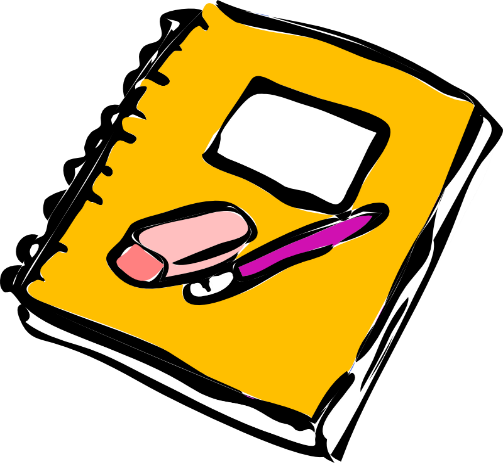 Note à l’attention des enseignants : Vous accueillez un enfant du voyage. Ce carnet est un outil pour son parcours scolaire. Prenez le temps de le lire et de le compléter en collaboration avec l’enfant. Ce livret est la mémoire de ses apprentissages, acquisitions et progrès ! De nombreux documents sont mis à votre disposition sur le site EDUSCOL et sur les sites des CASNAV des différentes régions.  N’hésitez pas à solliciter le service Accueil des enfants issus de familles itinérantes et de voyageurs de la DSDEN de l’Ain.  Législation : La circulaire 2012-142 du 2/10/2012 concerne les enfants issus de familles itinérantes et de familles sédentarisés depuis peu, ayant un mode de relation discontinu à l’école. Les déplacements ne favorisent pas la continuité scolaire et les apprentissages. Or, ils ne doivent faire obstacle, ni aux projets de scolarité des élèves et de leurs parents, nu à la poursuite des objectifs d’apprentissage définis par le socle commun de connaissances et de compétences.Conformément aux articles L.111-1, L.112-1, L.131-1 du code de l’éducation et aux engagements internationaux de la France, ils sont, comme tous les autres enfants des deux sexes âgés de six à seize ans présent sur le territoire national, soumis au respect de l’obligation d’instruction et d’assiduité scolaire quelle que soit leur nationalité ; le droit commun s’applique en tous points à ces élèves : ils ont droit à la scolarisation et à une scolarité dans les mêmes conditions que les autres, quelles que soient la durée et les modalités de stationnement et de l’habitat, et dans le respect des mêmes règles. Cette circulaire vise à favoriser la fréquentation régulière d’un établissement scolaire dès l’école maternelle, étape essentielle de la scolarité, à améliorer la scolarité de ces élèves et à prévenir la déscolarisation. Etablissements scolaires fréquentés : Cachet de l’école : Téléphone : ………………………………………………………………………………………………Date d’arrivée : …………………………………………………………………………………………Date de départ : ……………………………………………………………………………………….Classe : ………………………………………………………………………………………………………Enseignant : ……………………………………………………………………………………………… Manuels utilisés :Français …………………………………………………………………………………………………….Mathématiques …………………………………………………………………………………………Autres : …………………………………………………………………………………………………… Bilan de départ : ……………………………………………………………………………………………………………………………………………………………………………………………………………………………………………………………………………………………………………………………………………………………………………………………………………………………………………………………………………………………………………………………………………………………………………………………………………………………………………………………………………………………………………...........................................................................................................................Etablissement scolaire : Cachet de l’école : Téléphone : ………………………………………………………………………………………………Date d’arrivée : …………………………………………………………………………………………Date de départ : ……………………………………………………………………………………….Classe : ………………………………………………………………………………………………………Enseignant : ……………………………………………………………………………………………… Manuels utilisés :Français …………………………………………………………………………………………………….Mathématiques …………………………………………………………………………………………Autres : …………………………………………………………………………………………………… Bilan de départ : ……………………………………………………………………………………………………………………………………………………………………………………………………………………………………………………………………………………………………………………………………………………………………………………………………………………………………………………………………………………………………………………………………………………………………………………………………………………………………………………………………………………………………………..................................................................................................................................................................................................................................................Etablissement scolaire : Cachet de l’école : Téléphone : ………………………………………………………………………………………………Date d’arrivée : …………………………………………………………………………………………Date de départ : ……………………………………………………………………………………….Classe : ………………………………………………………………………………………………………Enseignant : ……………………………………………………………………………………………… Manuels utilisés :Français …………………………………………………………………………………………………….Mathématiques …………………………………………………………………………………………Autres : …………………………………………………………………………………………………… Bilan de départ : ……………………………………………………………………………………………………………………………………………………………………………………………………………………………………………………………………………………………………………………………………………………………………………………………………………………………………………………………………………………………………………………………………………………………………………………………………………………………………………………………………………………………………………..................................................................................................................................................................................................................................................Etablissement scolaire : Cachet de l’école : Téléphone : ………………………………………………………………………………………………Date d’arrivée : …………………………………………………………………………………………Date de départ : ……………………………………………………………………………………….Classe : ………………………………………………………………………………………………………Enseignant : ……………………………………………………………………………………………… Manuels utilisés :Français …………………………………………………………………………………………………….Mathématiques …………………………………………………………………………………………Autres : …………………………………………………………………………………………………… Bilan de départ : ……………………………………………………………………………………………………………………………………………………………………………………………………………………………………………………………………………………………………………………………………………………………………………………………………………………………………………………………………………………………………………………………………………………………………………………………………………………………………………………………………………………………………………..................................................................................................................................................................................................................................................Etablissement scolaire : Cachet de l’école : Téléphone : ………………………………………………………………………………………………Date d’arrivée : …………………………………………………………………………………………Date de départ : ……………………………………………………………………………………….Classe : ………………………………………………………………………………………………………Enseignant : ……………………………………………………………………………………………… Manuels utilisés :Français …………………………………………………………………………………………………….Mathématiques …………………………………………………………………………………………Autres : …………………………………………………………………………………………………… Bilan de départ : ……………………………………………………………………………………………………………………………………………………………………………………………………………………………………………………………………………………………………………………………………………………………………………………………………………………………………………………………………………………………………………………………………………………………………………………………………………………………………………………………………………………………………………..................................................................................................................................................................................................................................................Etablissement scolaire : Cachet de l’école : Téléphone : ………………………………………………………………………………………………Date d’arrivée : …………………………………………………………………………………………Date de départ : ……………………………………………………………………………………….Classe : ………………………………………………………………………………………………………Enseignant : ……………………………………………………………………………………………… Manuels utilisés :Français …………………………………………………………………………………………………….Mathématiques …………………………………………………………………………………………Autres : …………………………………………………………………………………………………… Bilan de départ : ……………………………………………………………………………………………………………………………………………………………………………………………………………………………………………………………………………………………………………………………………………………………………………………………………………………………………………………………………………………………………………………………………………………………………………………………………………………………………………………………………………………………………………..................................................................................................................................................................................................................................................Tableau de compétences phonétiques : Tableau de compétences transversales : Tableau de compétences mathématiques :Carnet de suivi scolaire et de progrèsÀ destination des enfants issus de familles itinérantes et de voyageurs« Je vais à l’école ! »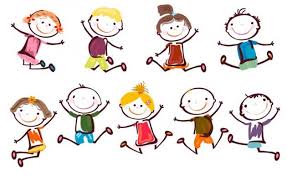 Nom et prénom de l’élève :Date de naissance :Ce livret vient en complément du LSUN (livret scolaire unique numérique).Ce carnet est à destination des enfants issus de familles itinérantes et de voyageurs. Utiliser et le faire vivre donne du sens et de la cohésion au parcours scolaire des élèves voyageurs.A qui appartient ce livret ? Nom de l'enfant : ...................................................Prénoms : ……………………………………………………………. ……………………………………………………………………………..Date et lieu de naissance : …………………………………………………………………..Nom du père : ……………………………………………………………………………………..Nom de la mère : …………………………………………………………………………………Contacts famille :SommaireIdentité de l'enfant Lettre aux parents Lettre à l'élèveNote à l’attention des enseignantsLégislationEtablissements scolaires fréquentés    Manuels scolaires utilisés   Bilan de départTableau de compétences ContactsA l'école maternelle ou élémentaire il vous sera demandé :Certificat de radiation de la dernière école fréquentée Attestation d'assurance de l'annéeLe carnet de santé (vaccinations) Notre fameux carnet « Je vais à l’école » Il est possible que certaines écoles demandent en complément une fiche de renseignements. Voyelles oralesVoyelles oralesVoyelles oralesVoyelles oralesAECANANAConsonnesConsonnesConsonnesConsonnesConsonnesAECAECANANA[i][i]i,yi,y[ʃ][ʃ]ChChCh[e][e]é,er,ezé,er,ez[z][z]j,gi,gej,gi,gej,gi,ge[Ɛ][Ɛ]è,e,ê,ai,ei,etè,e,ê,ai,ei,et[l][l]LLL[a][a]a,àa,à[r][r]RRR[Ɔ][Ɔ]oo[m][m]MMM[o][o]o,au, eau o,au, eau [n][n]NNN[u][u]ouou[ɲ][ɲ]GnGnGn[y][y]uu[s][s]s,ss,c,ç,ts,ss,c,ç,ts,ss,c,ç,t[Œ][Œ]Eu,oe Eu,oe [z][z]s, zs, zs, z[Ø][Ø]eu, oeueu, oeu[p][p]PPP[Ƌ][Ƌ]ee[t][t]TTTVoyelles nasalesVoyelles nasalesVoyelles nasalesVoyelles nasales[k][k]C,q,qu,kC,q,qu,kC,q,qu,k[Ɛ][Ɛ]in,im,ein,ain,aimin,im,ein,ain,aim[b][b]BBB[ã][ã]an,en,am,eman,en,am,em[d][d]DDD[[On,omOn,om[g][g]g,gug,gug,gu[[un,umun,um[f][f]f,phf,phf,ph[v][v]VVVSemi-voyelles et semi-consonnesSemi-voyelles et semi-consonnesSemi-voyelles et semi-consonnesSemi-voyelles et semi-consonnesSemi-voyelles et semi-consonnesSemi-voyelles et semi-consonnesSemi-voyelles et semi-consonnesSemi-voyelles et semi-consonnesSemi-voyelles et semi-consonnesSemi-voyelles et semi-consonnesSemi-voyelles et semi-consonnesSemi-voyelles et semi-consonnesSemi-voyelles et semi-consonnesSemi-voyelles et semi-consonnes[Wɛ][Wɛ]oinoin[wa][wa][wa]OiOi[ʮ][ʮ]uiui[j][j][j]Ill,ail,eil,euil,ouil ,yIll,ail,eil,euil,ouil ,y[w][w]Oui,wOui,wLANGUE ECRITE COMPREHENSION ECRITE LANGUE ECRITE COMPREHENSION ECRITE LANGUE ECRITE COMPREHENSION ECRITE LANGUE ECRITE COMPREHENSION ECRITE Déchiffre des mots qu’il ne connaît pas AECANANAIdentifie globalement des mots familiersComprend des phrases simples Comprend un texte de 3 /4 phrases et syntaxiquement simple, lié à son environnement personnel Comprend un texte en langue standard et constitué de phrases complexes ECRITUREECRITUREECRITUREECRITUREECRITUREReproduit un graphisme (simple, compliqué)Reproduit des graphèmes :En script En cursive En majuscule PRODUCTION D’ECRITSPRODUCTION D’ECRITSPRODUCTION D’ECRITSPRODUCTION D’ECRITSPRODUCTION D’ECRITSRecopie des mots, des phrasesEcrit des phrases simples (Sujet/verbe/complément) Maîtrise la ponctuationEcrit un texte court avec des phrases simples enrichies d’adjectifs, de compléments de nom et de phrases négativesEcrit un texte avec des phrases complexesETUDE DE LA LANGUEETUDE DE LA LANGUEETUDE DE LA LANGUEETUDE DE LA LANGUEETUDE DE LA LANGUEAccorde sujet/verbeAUTONOMIE ET METHODE DE TRAVAILAUTONOMIE ET METHODE DE TRAVAILAUTONOMIE ET METHODE DE TRAVAILAUTONOMIE ET METHODE DE TRAVAILRespecte les consignes de soin et présentation d’un travail écritAECANANARepère et identifie son erreur puis s’engage dans la remédiation proposéeTrouve des informations pertinentes dans un ensemble de donnéesCOMPORTEMENTCOMPORTEMENTCOMPORTEMENTCOMPORTEMENTCOMPORTEMENTAssume les responsabilités qui lui sont confiées Respecte les règles de vie au sein du groupe S’exprime en respectant son tour de paroleFixe son attentionRespecte physiquement l’autre COMPETENCESCOMPETENCESCOMPETENCESCOMPETENCESUtiliser une règle graduée pour mesurer un segmentAECANANAConnaître les unités usuellesCompléter une figure sur une quadrillageReconnaitre les figures planes. Utiliser le vocabulaire approprié : carré, rectangle, triangle, cercle Ranger une suite de nombres Compléter une suite de nombres de 10 en 10Comprendre et déterminer la valeur des chiffres en fonction de leur position dans l’écriture d’un nombreCalculer des sommes par des additions posées :En ligneEn colonneCalculer des différences par des soustractions posées  En ligne En colonneCalculer un produit par une multiplication posée En ligneEn colonneRésoudre des problèmes relevant de l’addition, de la soustraction, de la multiplication ou d’un partage (trouver le résultat) 